Pielikums Nr.1Madonas novada pašvaldības domes24.05.2022. lēmumam Nr. 265(Protokols Nr. 12, 3. p.)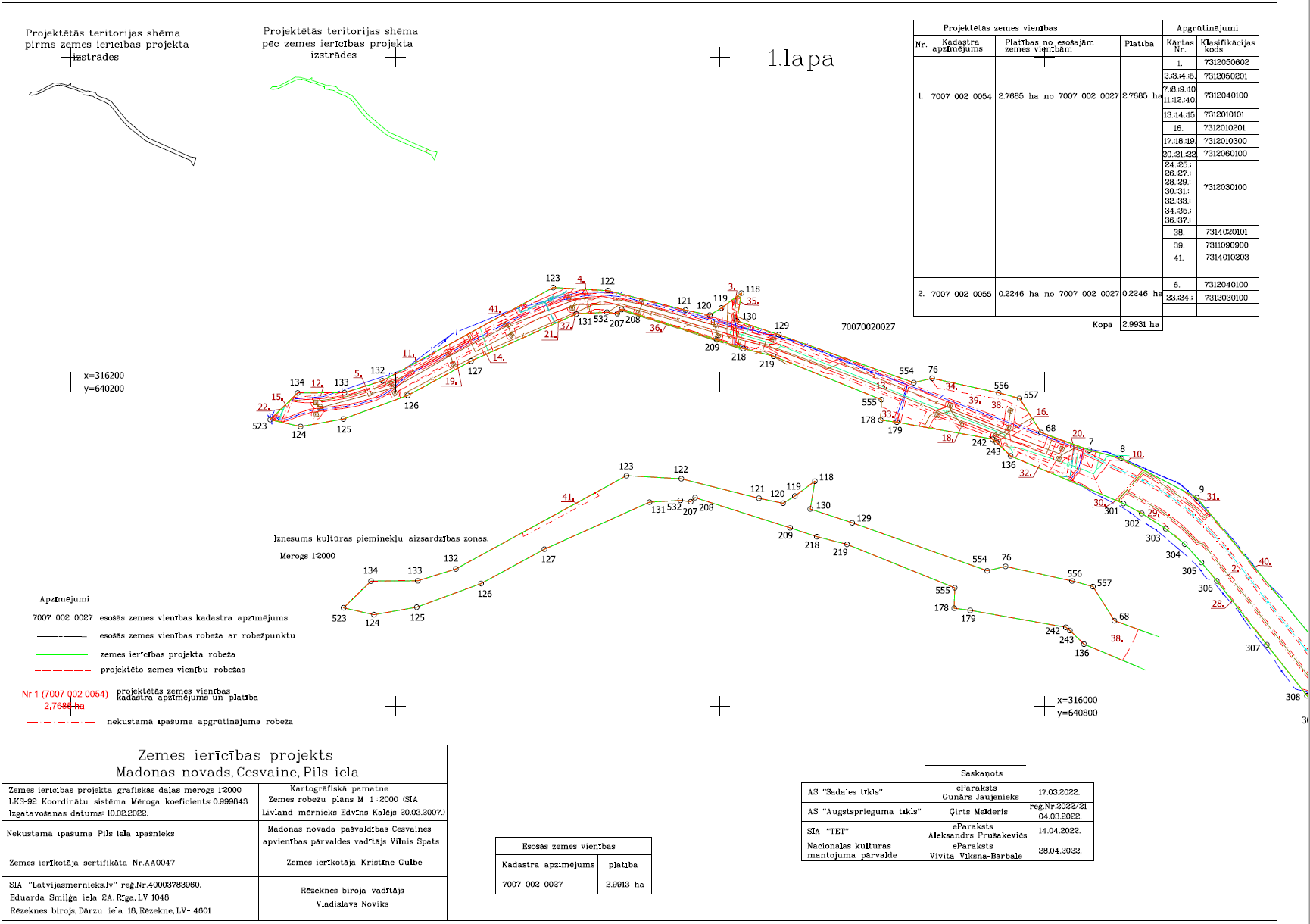 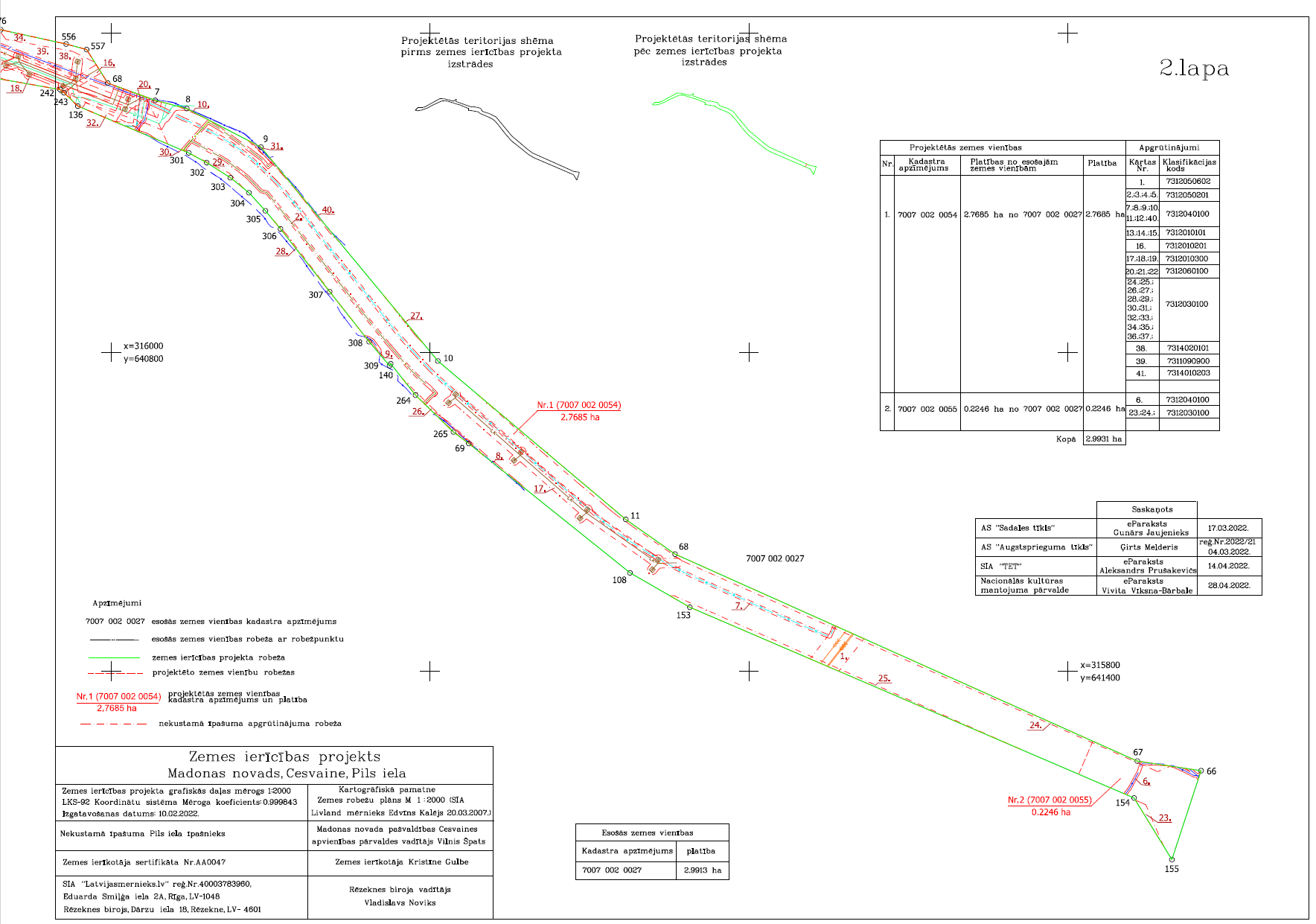 